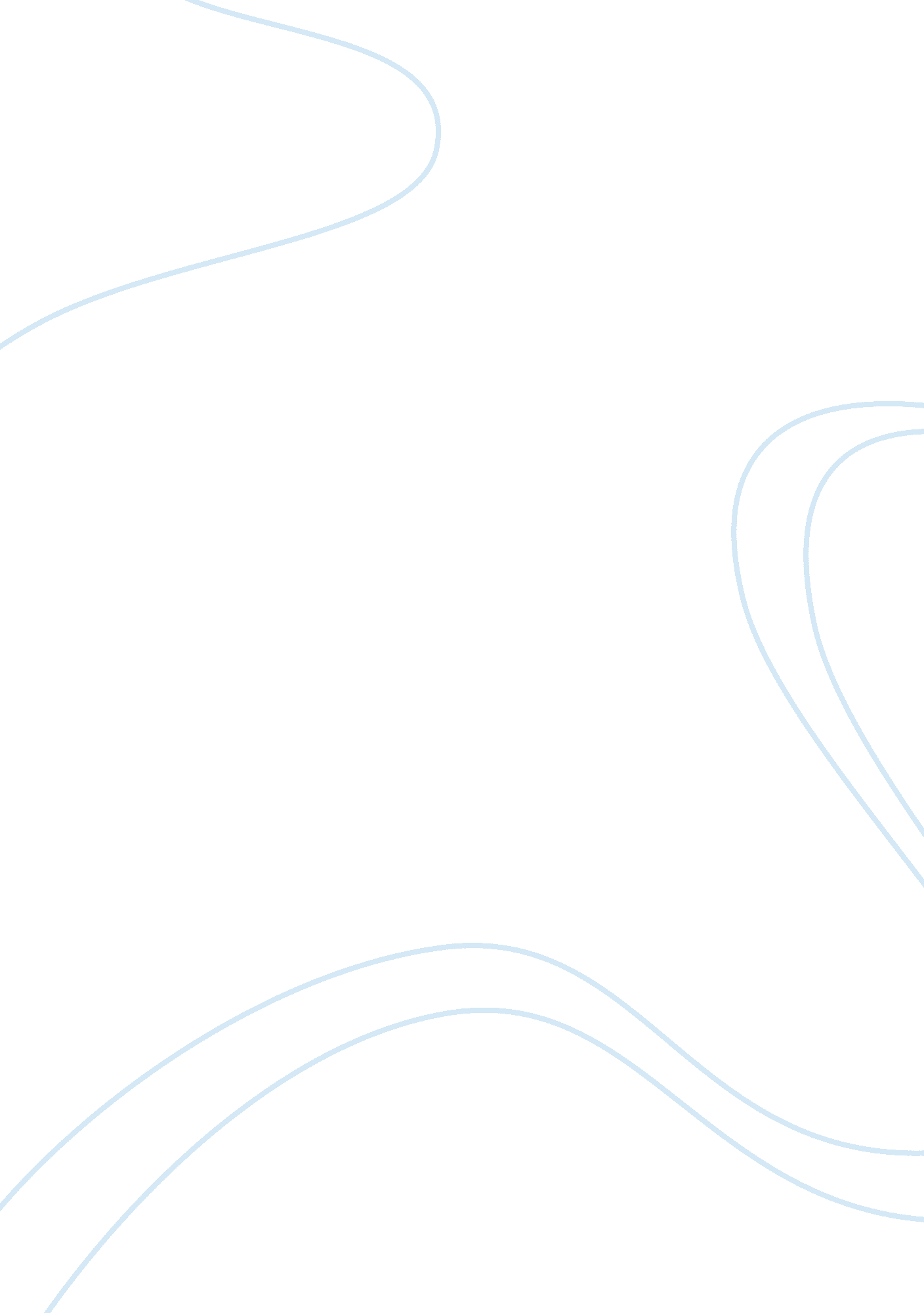 Federal acts affecting misTechnology, Information Technology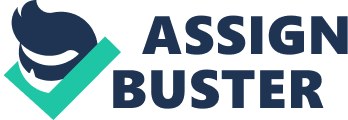 FEDERAL ACTS AFFECTING MIS Federal Acts Affecting MIS Affiliation This paper discusses two popular information technology acts: one is Telephone Consumer Protection Act (TCPA), which was introduced in 1991 and other is the Cable Communications Policy Act of 1984. This paper outlines the potential impact of these acts and ethical issues that led to the implementation of these acts. 
The Cable Communications Policy Act of 1984 
The basic purpose of implementing this act was to deal with the existing and present matters regarding what or who should work out the power over local cable processes and operators. In this scenario, this act outlined the rules, regulations and policies for cable businesses and operators to follow. For instance, this act forces the cable operators and service providers to provide a printed guideline containing information on public privacy whenever a connection is issued to a person. This act increased the customers’ confidence by ensuring a great deal of privacy and security of their information. On the other hand, this act forced the cable operators not to disclose their customers’ information as well as get approval of the customer prior to making use of their information. In this scenario, this act has offered an excellent support for ensuring the security of customer data (PUBLIC ACCESS AWARENESS ASSOCIATION, n. d; University of Miami School of Medicine, 2005). 
Telephone Consumer Protection Act (TCPA), 1991 
The telephone consumer protection act (TCPA) was introduced in 1991 and it was aimed at making sure that people are not pressurized by telemarketers as well as have the facility to avoid. Additionally, it also allows people to restrict autodialed calls that have the capability to connect two or more lines of a traditional communication structure of multi-line business. In addition, this act also ensures that the customers do not get unwanted publicity material via faxes connected to the personal telephone. Moreover, this act is an excellent solution for dealing with telephone technology abuse. Furthermore, this act also allows customers to ensure the safety of their personal information and data (Aydenemma, 2012; FCC, 2012; American Teleservices Association, 2012; Direct Marketing Association, 2012). 
References 
American Teleservices Association. (2012). Telephone Consumer Protection Act. Retrieved January 13, 2013, from http://www. ataconnect. org/public/consumers/teleconsumerprotection. php 
Aydenemma. (2012, March 15). TCPA And The Fair Credit Reporting Act. Retrieved January 14, 2013, from http://www. otherpapers. com/Business/TCPA-Fair-Credit-Reporting-Act/23965. html 
Direct Marketing Association. (2012). Telephone Consumer Protection Act (TCPA). Retrieved January 13, 2013, from http://www. the-dma. org/guidelines/tcpa. shtml 
FCC. (2012). Telephone Consumer Protection Act 47 U. S. C. § 227. Retrieved January 13, 2013, from http://transition. fcc. gov/cgb/policy/TCPA-Rules. pdf 
PUBLIC ACCESS AWARENESS ASSOCIATION. (n. d). THE CABLE COMMUNICATIONS ACT OF 1984. Retrieved January 11, 2013, from http://www. publicaccess. org/cableact. html 
University of Miami School of Medicine. (2005, May 11). Cable Communications Policy Act of 1984 (CCPA). Retrieved January 14, 2013, from http://privacy. med. miami. edu/glossary/xd_ccpa. htm 